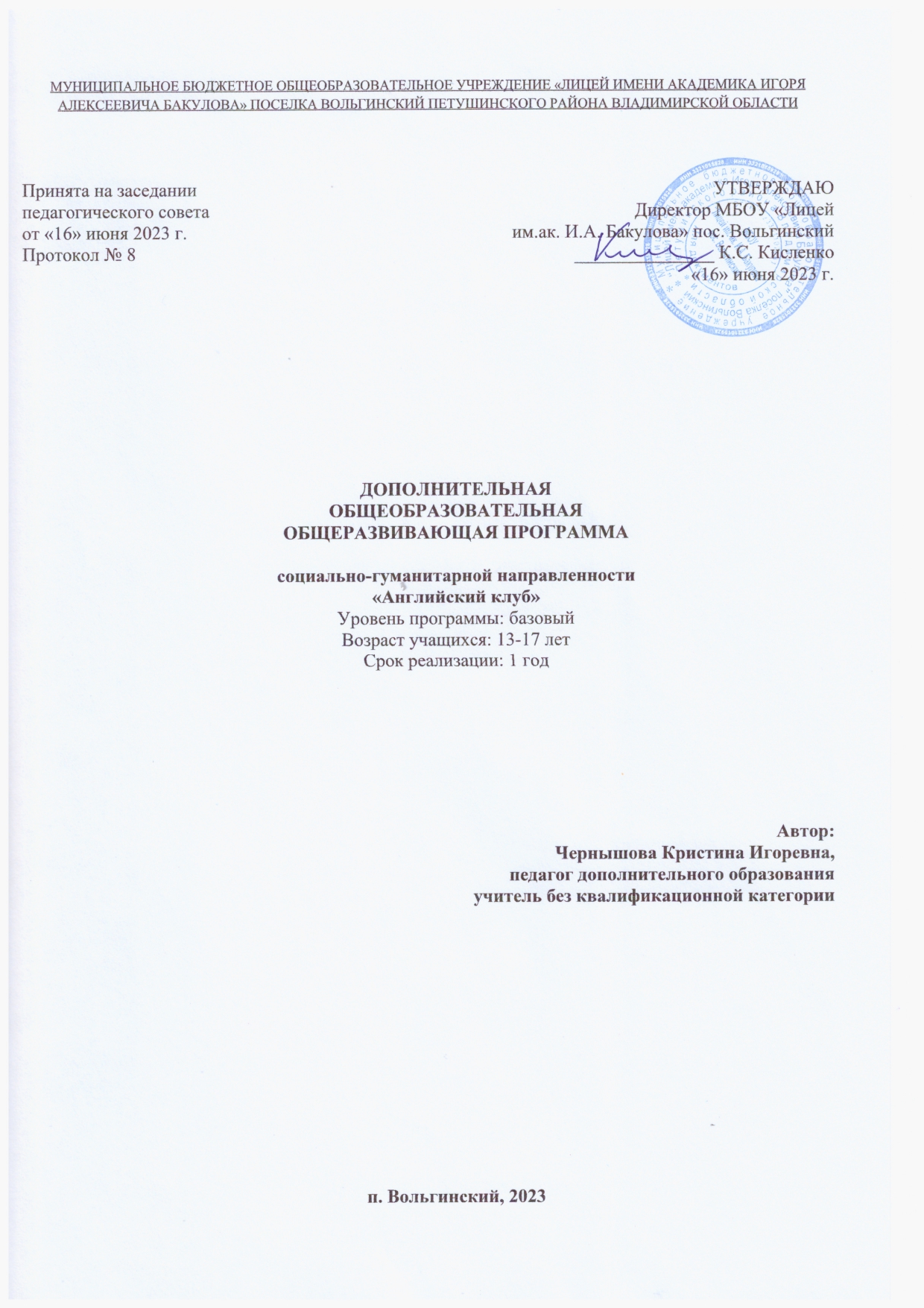 Нормативно-правовые документы, регламентирующие разработку и реализацию общеобразовательных общеразвивающих программ дополнительного образования: Федеральный закон от  29.12.2012 № 273-ФЗ  (ред. от 08.12.2020)  «Об образовании в Российской Федерации» (с изм. и доп., вступ. в силу с 01.01.2021)Распоряжение Правительства Российской Федерации от 29 мая 2015 г. N 996-р «Стратегия развития воспитания в Российской Федерации на период до 2025 года»Приказ Министерства просвещения Российской Федерации от 27 июля 2022 г. № 629 «Об     утверждении Порядка организации и осуществления образовательной деятельности по дополнительным	 общеобразовательным программам»Приказ Министерства просвещения Российской Федерации от 03.09.2019 № 467 «Об утверждении Целевой модели развития региональных систем дополнительного образования детей»;Постановление Главного государственного санитарного врача Российской Федерации от 28.09.2020 № 28 «Об утверждении санитарных правил СП 2.4. 3648-20 «Санитарно-эпидемиологические требования  к организациям воспитания и обучения, отдыха и оздоровления детей и молодежи» Концепция развития дополнительного образования детей до 2030 года (Распоряжение Правительства РФ от 31 марта 2022 года № 06-1172) Концепция духовно-нравственного развития и воспитания личности гражданина России (ФГОСООО)Примерные требования к программам дополнительного образования детей в приложении к письму Департамента молодежной политики, воспитания и социальной поддержки детей Минобрнауки России от 11.12.2006 г. № 06-1844Письмо Министерства образования и науки РФ N 09- 3242 от 18 ноября 2015 г. «Методические рекомендации по проектированию дополнительных общеразвивающих программ (включая разноуровневые программы)» Положение о дополнительной общеобразовательной общеразвивающей программе педагога ОО                                  Раздел 1. Комплекс основных характеристик программы1. 1. Пояснительная записка1. 1.1. Направленность программы – социально-гуманитарная1.1.2. Актуальность программы     Актуальность программы  обусловлена тем, что в рамках учебного плана аспекту разговорной лексики уделяется минимальное внимание. Данная программа позволяет овладеть необходимым лексическим минимумом английского языка и получить ряд интересных сведений об англоговорящих странах, а также учит ориентироваться в типичных ситуациях за границей.   1.1.3. Значимость (обоснование актуальности программы) для конкретного региона, муниципалитета.            Образ выпукника Вольгинского лицея подразумевает в себе разностороннюю личность, овладевшую знаниями, умениями и навыками и стремящуюся к самостоятельному получению нового образоввания. Для того, чтобы сформировать такую личность в подростков возрасте необходимо расширять кругозор ребенка, знакомить с разнообразными источниками получения информации. Одним их которых является английский язык.            Новые знания делают мир более многогранным. Изучение английского языка открывает новые возможности и доступ к ематическим материалам на языке оригинала. ﻿К тому же, сам процесс обучения отлично развивает память, а владение несколькими языками учит переключаться с одного на другой, что способствует решению в уме нескольких задач одновременно.
1.1.4 Отличительная особенность программы         Данная программа имеет практическую направленность.  В основном, процесс обучения будет состоять из тренировочных, ролевых эпизодов, соответствующих реальным. Таким образом, изучая новые темы, слова, фразы и речевые конструкции туристического английского, обучающиеся сразу же будут учиться применять их на практике, в разговоре. Предлагаемая программа ставит перед собой задачу развития навыков устной речи с целью включения в сферу общения на английском языке. Ее реализация должна обеспечить более высокий уровень автоматизации умений и навыков говорения. Преимущество данной программы заключается в том, что она предполагает интенсивную речевую практику, поэтапное формирование речевых умений, комплексное изучение материала. 1.1.5. Новизна программы  состоит в том, что изучение иностранного языка в данном ключе непосредственно связано с туризмом, формирует новые виды познавательной и практической деятельности, что предполагает не только изучение языка, но и использование целого комплекса средств, приёмов и методов, обеспечивающих формирование более чёткого и ясного восприятия предлагаемых знаний.1.1.6. Адресат программы:          Возраст обучающихся по данной программе: 12-17 лет. К обучению по программе допускаются дети без предварительного отбора. Образовательный процесс выстраивается с учетом психофизических и возрастных особенностей детей в группе.    Режим занятий – один час в неделю, продолжительность занятия – 45 минут при наполняемости 15 обучающихся в группе.1.1.7. Сроки реализации программы.           Программа рассчитана на 40 часов в 1 год обучения: 1 час /1 неделя. 1.1.8. Уровень программы           Уровень программы - базовый1.1.9. Особенности организации образовательного процесса:         Особенность программы заключается в максимальном использовании наглядностей – объяснение материала сопровождается демонстрацией реальных ситуаций в диалоге с другими учениками, показом образовательных фильмов, плакатов, аудиозаписей.1.1.10. Форма обучения и режим занятий           Очная. Формы работы по программе определяются ее содержанием: групповые, коллективные, фронтальные; могут предусматривать самостоятельную работу.1.1.11 Педагогическая целесообразность программы .            акцентирование внимания обучающихся на стремлении к взаимопониманию людей разных сообществ, осознании роли английского языка как универсального средства межличностного и межкультурного общения.      1.2.Цель и задачи  программы :Цель: развитие навыка ориентироваться в различных коммуникативных ситуациях во время использования в обучении и повседневной жизни английского языка.Задачи программы:Обучающие: сформировать основы необходимого и достаточного для общения лексического минимума английского языка; выработать навык грамматически правильно строить высказывания на английском языке;научить читать и понимать английский текст, разбираться в его структуре, уметь его анализировать;закрепить навык распознавать на слух приветствия, простые вопросы, высказывания и инструкции и реагировать на них (вербально или не вербально) понимать общее содержание услышанного разговора на иностранном языке;научить вступать в диалог или давать развернутое монологическое высказывание, использовать в речи общеупотребительные слова и выражения, фразы речевого этикета, необходимые при повседневной коммуникации.Развивающие: сформировать навыки грамотно письменно оформлять и передавать информацию на английском языке; совершенствовать способность использовать и преобразовывать языковые формы, исходя из ситуации общения;расширять лингвистическую и социолокультурную компетенции;развивать способности к языковым явлениям;способствовать развитию памяти и кругозора обучающихся.Воспитательные:воспитывать доброжелательное отношение к окружающим: соблюдение правил этикета, дружелюбия, готовности сотрудничать, вежливость;формировать интерес к культурному наследию: русской и зарубежной литературы, живописи, архитектуре, музыке и т.д.;воспитывать толерантное отношение к культуре, традициям и обычаям народов других стран.1.3 Содержание программы1.3.1 Учебный  план                                                1.3.2 Содержание   программы. Приветствие (Всего: 6 часов, теория: 2 часа, практика: 4 часа)Теория. Знакомство с группой. Введение в предмет. Сравнительная характеристика России и стран англоязычной группы. Работа с фразами-знакомствами. Работа с постановкой вопросов и ответов. Практика: Тест на выявление уровня языковой подготовки. Практический диалог с педагогом, сверстником. Групповое обсуждение. Игровое проживание ситуации знакомства. Форма контроля: Беседа. Тест. Наблюдение.2. Виды коммникации (Всего: 9 часов, теория: 3 часа, практика: 6 часов). Теория: Знакомство с отличительной чертой переписки на английском языке. Понимание различия в деловой и неформальной переписке. Изучение разговорного английского при телефонном разговоре, написании смс-сообщений, видеозвонку. Лексика по теме. Типы слога. Артикль. Практика: Моделирование ситуаций: «письмо с официальным запросом», «письмо другу». Ответна «реальное» письмо иностранного приятеля. Проигрывание ситуаций в диалоге: «Я звоню другу». Практическая работа: пишу другу смс. Моделирование ситуации: собеседование онлайн. Отработка произношения английских слов. Тренировка навыков чтения. Форма контроля: Беседа, устный опрос, практическое задание, педагогическое наблюдение. 3. Киноклуб (Всего: 7 часов, теория: 2 час, практика: 5 часов). Теория: Работа с лексикой, знакомство с краткой информацией о фильме, литературном произведении и авторе (в случае экранизации), исторической справкой фильма. Практика: Просмотр фильма «Римские каникулы», обсуждение. Написание эссе.Форма контроля: Беседа, устный опрос, практическое задание, педагогическое наблюдение. 4. Музыкальный клуб (Всего: 8 часов, теория: 1 час, практика: 7 часов).Теория: Знакомство с различными направлениями английской музыкальной культуры. Изучение истории знаменитых музыкантов, исполнителей. Практика: прослушивание известных мировых шлягеров: «Вчера», «Мы-чемпионы» и др. Перевод с текста, аудиоперевод.  Отработка произношения новых слов. Образование существительных. Построение предложений с притяжательным падежом существительных.Форма контроля: Беседа, устный опрос, практическое задание, педагогическое наблюдение. 5. Путешествие (Всего: 9 часов, теория: 2 часа, практика: 7 часов).Теория: Знакомство с устойчивыми речевыми оборотами необходимыми для путешествия по городу. Знакомство с достопримечательностями страны, просмотр видеороликов. Виртуальная экскурия. Практика: Работа с картами города и составление маршрута движения. Информация о видах транспорта, характерных для определённой страны. Практика в запросе информации о местонахождении нужного объекта. Практика постоения вопросов и ответов при поездке на автобусе или такси во время путешествия. Форма контроля: Беседа, устный опрос, практическое задание, педагогическое наблюдение, презентация маршрута6. Путешествие (Всего: 10 часов, теория: 3 часа, практика: 7 часов).Теория: Повторение пройденного материала. Рефлексия на тему: что я обрел в английском клубе. Форма контроля: беседа.                                                     1.4  Планируемые результаты.  Обучающие:формирование основ необходимых и достаточных для общения лексического минимума английского языка; выработка навыка грамматически правильного выстраивания высказывания на английском языке;умение читать и понимать английский текст, разбираться в его структуре, уметь его анализировать;закрепление навыка распознавать на слух приветствия, простые вопросы, высказывания и инструкции и реагировать на них (вербально или не вербально) понимать общее содержание услышанного разговора на иностранном языке;умение вступать в диалог или давать развернутое монологическое высказывание, использовать в речи общеупотребительные слова и выражения, фразы речевого этикета, необходимые при повседневной коммуникации.Развивающие: формирование навыка грамотно письменно оформлять и передавать информацию на английском языке; совершенствование способности использовать и преобразовывать языковые формы, исходя из ситуации общения;расширение лингвистической и социолокультурной компетенции;развитие способности к языковым явлениям;способствование развитию памяти и кругозора обучающихся.Воспитательные:воспитание доброжелательного отношения к окружающим: соблюдение правил этикета, дружелюбия, готовности сотрудничать, вежливости;формирование интереса к культурному наследию: русской и зарубежной литературы, живописи, архитектуре, музыке и т.д.;воспитание толерантного отношения к культуре, традициям и обычаям народов других стран.Раздел № 2 Комплекс организационно-педагогических условий 2.1. Календарный учебный график.                                       2.2. Условия реализации программы:2.2.1. Материально – техническое обеспечение программы 1. Учебный кабинет, удовлетворяющий санитарно-гигиеническим требованиям, для занятий группы 15 человек (мебель: парты, стулья; интерактивная доска, шкаф для УМК).2. Оборудование:2.1. компьютер с выделенным каналом выхода в Интернет, необходимым программным обеспечением2.2. интерактивная доска2.3. принтер черно-белый3. Канцелярские принадлежности: ручки, карандаши, маркеры, корректоры; блокноты, тетради; бумага разных видов и формата (А 3, А 4); клей; файлы, папки, степлер.4. Дидактический материал: тестовые работы, контрольно-измерительные материалы, карточки с индивидуальными заданиями.5. Наглядный материал: мультимедийные презентации, тематические видеоматериалы.2.2.2. Информационное обеспечение.1. http://nsportal.ru2.http://www.openlesson.ru/3. http://festival.1september.ru/4. http://uchportal.ru5. http://www.cnn.com/education/learning.activities/6. http://www.englishteachers.ru/7. http://www.voanews.com/specialenglish8. www.openclass.ru9. http://www.mes-english.com/10. http://www.bbc.co.uk11. http://goldenglish.ru/newspaper.php2.2.3. Кадровое обеспечение.Реализация программы осуществляется педагогом дополнительного образования, имеющим профессиональное образование в области, соответствующей профилю программы, и постоянно повышающим уровень профессионального мастерства.2.3. Формы аттестации.Входной контроль (входная диагностика) – это оценка исходного уровня знаний перед началом образовательного процесса. Проводится в форме вопросно-ответной беседы.Текущий контроль – это оценка качества усвоения обучающимися учебного материала; отслеживание активности обучающихся. Включает в себя: решение коммуникативных (мини-ситуации) задач, прохождение онлайн-собеседования, составление маршрута путешествия. Итоговая аттестация – это оценка уровня достижений обучающихся по завершении освоения программы с целью определения изменения уровня развития детей, их творческих способностей; заключительная проверка знаний, умений, навыков. (Приложение 1)2.4. Оценочные материалы.Результативным фактором в оценочной работе обучения является соответствие уровня теоретических знаний обучающихся программным требованиям: уроыень лексических, фонетических навыков, навыков чтения и аудирования. (Приложение 2)2.5. Методические материалы. 1. Формы занятий: беседы, просмотры и обсуждения сюжетных фильмов, ролевые игры. 2. Приёмы и методы организации учебно-воспитательного процесса: - по источнику познания:  · словесный (объяснение, беседа, дискуссия);·  практический (выполнение заданий);  · наглядный (использование ИКТ)· по степени продуктивности, по типу:   · проблемный;· поисковый;· на основе структуры личности:  - методы формирования сознания, понятий, взглядов, идеалов, убеждений; - методы формирования опыта общественного поведения;- методы стимулирования и мотивации деятельности – одобрение, похвала, поощрение, использование общественного мнения.  2.6. Список литературы.2.6.1. Материалы для обучающихся. Туризм : учебник. – Virginia Evans, Jenny Dooley, Veronica Garza. Tourism. «Express Publishing», 2018. – 39 с. – Текст : непосредственный.Аудиоприложение к учебнику (Virginia Evans, Jenny Dooley, Veronica Garza. Tourism. Audio CDs. UK version. «Express Publishing», 2018.)Книга для учителя к учебнику «Туризм» Virginia Evans, Jenny Dooley, Veronica Garza. Tourism. «Express Publishing», 2018. – 41 с. – Текст : непосредственный.Айнбергер, А. Самоучитель английского языка для туриста. Учебное пособие / А. Айнбергер. – Москва : Айрис-пресс, 2017. – 164 с. – Текст : непосредственный.Черниховская, Н. С английским – за границу! Учебное пособие / Н. Черниховская. – Москва : Эксмо, 2016. – 384 с. – Текст : непосредственный.Солотовец, Е. М. Английский для туристов. Учебное пособие /    Е. М. Солотовец. – Москва : ОЛМА Медиа Групп, 2019. – Текст : непосредственный.2.6.2. Материалы для педагогов.Федеральный закон от 29.12.2012 № 273-ФЗ (ред. от 08.12.2020) «Об образовании в Российской Федерации» (с изм. и доп., вступ. в силу с 01.01.2021) [Электронный ресурс] // Консультант http://www.consultant.ru/document/cons_doc_LAW_140174/Распоряжение Правительства Российской Федерации от 24.04.2015 № 729-р «Концепция развития дополнительного образования детей» [Электронный ресурс] // Консультант http://www.consultant.ru/document/cons_doc_LAW_168200/ Базанова Е.М., Баканова И.Ю. 600 устных тем по английскому языку для школьников и поступающих в ВУЗы. – М.: Дрофа, 2002 – 608с.Брюсова Н.Г., Лебедева Н.А. Устные темы для развития разговорной речи. – М.: Дрофа, 2000 – 356с. Брюсова Н.Г., Васильева И.М. 2770 упражнений и тестов по английскому языку для школьников и поступающих в ВУЗы. – М.: Дрофа, 1999 – 432с.Вакс Э. Игры на уроках английского языка. – СПб.: Игра, 1998 – 148с.Гераскина Н.П., Данилина А.Е. Английский язык для продолжающих. – М.: Иностранный язык, 2000 – 405с.Данилина А.Е., Кочеткова И.К., Шитарева М.В. Английский язык для начинающих. – М.: Иностранный язык, 2000 – 375с.Климентенко А.Д., Миролюбова А.А.Теоретические основы методик обучения иностранным языкам в средней школе. – М.: Педагогика, 1999 – 567с.Кочеткова И.К. Английский язык для совершенствующихся. – М.: «Иностранный язык, 2000Левенталь В.И. Английский язык: просто о сложном. – М.: Лайда, 1991 – 287с.Маслыко Е.А., Бабинская П.К. Настольная книга преподавателя иностранного языка. – Минск: Высшая школа, 2001 – 456с.Моченова Л.В. История Великобритании. – Елец,1998. – 135с. Музланова Е.С., Кисунько Е.И. Английский язык: экспресс – репетитор для подготовки к ЕГЭ: Грамматика и лексика. – АСТ: Астрель, Москва, 2010– 190с.Симкин В.Н. Оценка качества подготовки выпускников основной школы по иностранному языку. – М.: Дрофа, 2001 – 160с. Приложение 1.Письменная работаЗа письменные работы оценка вычисляется, исходя из процента правильных ответов:Оценочная шкала:Высокий уровень усвоения - 2,5-3 баллаСредний уровень усвоения - 2,1-2,4 баллаНизкий уровень - 1 - 2 баллаГоворениеМонологическая формаДиалогическая формаПриложение 2Лексические навыкиВысокий уровень: лексический запас соответствует программным требованиям, называет все лексические единицы по каждой теме, не испытывая при этом затруднений.Средний уровень: лексический запас не соответствует программным требованиям, называет более 60% лексических единиц по каждой теме, испытывает при этом затруднения.Низкий уровень: лексический запас не соответствует программным требованиям, называет менее 60% лексических единиц по каждой теме, испытывает при этом серьезные затруднения.Фонетические навыкиВысокий уровень: произношение звуков соответствует программным требованиям, все звуки произносит чётко и правильно, не испытывая при этом затруднений.Средний уровень: произношение звуков частично соответствует программным требованиям, не все звуки произносит чётко и правильно, испытывая при этом затруднения.Низкий уровень: произношение звуков не соответствует программным требованиям, многие звуки произносит неправильно, испытывает при этом серьезные затруднения, отказывается произносить заданные звуки.ЧтениеВысокий уровень: читает довольно быстро, понимает прочитанное, может прочитать незнакомые слова, опираясь на изученные правила чтения.Средний уровень: скорость чтения несколько замедлена, допускает немногочисленные ошибки, испытывает трудности при чтении незнакомых слов и в понимании прочитанного.Низкий уровень: скорость чтения низкая, путает согласные буквы, допускает многочисленные ошибки, не понимает прочитанного.АудированиеВысокий уровень: воспринимать на слух и понимать основное содержание развёрнутых аутентичных аудио- и видеотекстов объёмом 12-15 фраз, относящихся к разным коммуникативным типам речи (сообщение/рассказ).Средний уровень: понимать основное содержание несложных аутентичных текстов объёмом 8-12 фраз, уметь определять тему текста, выделять главные факты, опуская второстепенные. Воспринимать на слух и выборочно понимать с опорой на языковую догадку, контекст, краткиенесложные аутентичные прагматические аудио- и видеотексты, выделяя значимую / нужную/необходимую информацию.Низкий уровень: понимать основное содержание коротких, несложных аутентичных прагматических текстов (прогноз погоды, программы теле/радио передач, объявления на вокзале/в аэропорту) объёмом 4-8 фраз, выделять значимую информацию. Использовать переспрос, просьбу повторить.№ п/п№ п/пНазвание разделаКоличество часовФормы аттестации/контроляВсего часовФорма контроля ВсегоТеорияПрактикаПриветствие62411Приходи в английский клуб110Беседа, тест22Как начать и продолжить разговор   514Устный опрос2. Виды коммуникации93633Я пишу на английском языке413Педагогическое наблюдение, письменное задание44Я звоню на английском языке312Устный опрос, педагогическое наблюдение55Онлайн-общение211Устный опрос, педагогическое наблюдение3. Киноклуб3. Киноклуб7256Особенности кинематогрофаОсобенности кинематогрофа312Беседа. анализ готовых работ.7КинопросмотрКинопросмотр202Устный опрос8КинокритикаКинокритика211Письменное задание4. Музыкальный клуб4. Музыкальный клуб8179Музыкальные жанрыМузыкальные жанры413Беседа. Педагогическое наблюдение10Работа с творческим материаломРабота с творческим материалом404Устный опрос, письменное задание5. Путешествие5. Путешествие92711Маршрутный листМаршрутный лист312Устный опрос, практическое задание, презентация маршрутов12ЭкскурсияЭкскурсия413Беседа. Педагогичекое наблюдение, устный опрос13Городской транспортГородской транспорт302Беседа. Письменное задание6. До свидания!6. До свидания!11014Закрытие Английского клубаЗакрытие Английского клуба110БеседаИтогоИтого401129№ п/пМесяцЧислоВремя проведения занятияФорма занятияКоличество часовТема занятияМесто проведенияФорма контроля1.Сентябрь06.0915.00-15:40Лекция1Вводное занятиеКаб. 303Беседа2Сентябрь13.0915.00-15:40Лекция1Как представиться на английском языке? Каб. 303Беседа3Сентябрь20.0915.00-15:40Практикум1Способы задать вопросыКаб. 303Устный опрос4Сентябрь27.0915.00-15:40Практикум1Способы ответить на вопросыКаб. 303Устный опрос5Октябрь4.1015.00-15:40Игра1Диалог-знакомствоКаб. 303Устный опрос6Октябрь11.1015.00-15:40Игра1Диалог-знакомствоКаб. 303Наблюдение за созданием картин7Октябрь18.1015.00-15:40Презентация1Основы перепискиКаб. 303Беседа8Октябрь25.1015.00-15:40Практикум1Деловой запросКаб. 303Устный опрос9Ноябрь01.1115.00-15:40Практикум1Переписка с другомКаб. 303Наблюдение за созданием картин10Ноябрь08.1115.00-15:40Практикум1Практическая работа: смс-сообщение Каб. 303Практическое задание11Ноябрь15.1115.00-15:40Практикум1Особенности телефонного разговораКаб. 303Устный опрос12Ноябрь22.1115.00-15:40Практикум1Звонок в туристическую компаниюКаб. 303Наблюдение 13Ноябрь29.1115.00-15:40Игра1Звонок родственникуКаб. 303Устный опрос14Декабрь06.1215.00-15:40Семинар1Подготовка к онлайн-собеседованиеКаб. 303Наблюдение15Декабрь13.1215.00-15:40Практикум1Онлайн-собеседованиеКаб. 303Практическое задание16Декабрь20.1215.00-15:40Лекция1Поговорим о киножанрахКаб. 303Беседа17Декабрь27.1215.00-15:40Презентация1Дублированный перевод Каб. 303Устный опрос18Январь10.0115.00-15:40Практикум1Дублированный переводКаб. 303Беседа19Январь17.0115.00-15:40Практикум1Просмотр фильма: «Римские каникулы»Каб. 303Наблюдение 20Январь24.0115.00-15:40Практикум1Просмотр фильма: «Римские каникулы»Каб. 303Наблюдение 21Январь31.0115.00-15:40Круглый стол1Обсуждение фильмаКаб. 303Устный опрос22Февраль07.0215.00-15:40Лекция1Поговорим о музыкальных жанрахКаб. 303Беседа23Февраль14.0215.00-15:40Презентация1Классические музыкальные исполнителиКаб. 303Наблюдение 24Февраль21.0215.00-15:40Семинар1Современные музыкальные исполнителиКаб. 303Устный опрос25Февраль28.0215.00-15:40Презентация1Шлягеры-легендыКаб. 303Беседа26Март06.0315.00-15:40Практикум1Фрагменты песен. Перевод-караокеКаб. 303Наблюдение27Март13.0315.00-15:40Практикум1Фрагменты песен. Перевод-караокеКаб. 303Наблюдение за созданием картин28Март20.0315.00-15:40Практикум1Фрагменты песен. АудиопереводчикКаб. 303Наблюдение 29Март27.0315.00-15:40Презентация1Фрагменты песен. АудиопереводчикКаб. 303Наблюдение30Апрель03.0415.00-15:40Практикум1Изучение карты населенного пунктаКаб. 303Наблюдение 31Апрель10.0415.00-15:40Практикум1Составление маршрута по значимым местамКаб. 303Практическое задание32Апрель17.0415.00-15:40Презентация1Ярмарка маршрутовКаб. 303Наблюдение33Апрель24.0415.00-15:40Лекция1Вопросы экскурсоводуКаб. 303Беседа34Май08.0515.00-15:40Практикум1Когда экскурсовод – это яКаб. 303Наблюдение35Май15.0515.00-15:40Практикум1Разговорный стиль местности Каб. 303Устный опрос36Май22.0515.00-15:40Экскурсия1Виртуальная экскурсия Каб. 303Наблюдение 37Май29.0515.00-15:40Семинар1Как уточнить маршрут? Каб. 303Устный опрос38Июнь05.0615.00-15:40Игра1Поездка на автобусеКаб. 303Наблюдените39Июнь19.0615.00-15:40Игра1Поездка на таксиКаб. 303Наблюдение, беседа40Июнь26.0615.00-15:40Круглый стол1Закрытие «Английского клуба»Каб. 303БеседаУровень	Процент правильных ответов БаллыПоясненияНизкий уровень54% и менее1 - 2обучающийся овладел менее чем ½объёма знаний, предусмотренныхпрограммойСредний уровеньОт 55% до 84%2,1 - 2,4объём усвоенных знаний составляетболее ½Высокий уровеньОт 85% до 100%2,5 - 3обучающийся усвоил практически весьобъём знанийВысокийОбучающийся логично строит монологическое высказывание в соответствии с коммуникативной задачей, сформулированной в задании. Лексические единицы и грамматические структуры используются уместно. Ошибки практически отсутствуют. Речь понятна: практически все звуки произносятся правильно, соблюдается правильная интонация. Объём высказывания не менее 5 фраз.СреднийОбучающийся логично строит монологическое высказывание в соответствии с коммуникативной задачей, сформулированной в задании.Лексические единицы и грамматические структуры соответствуютпоставленной коммуникативной задаче. Учащийся допускает отдельныелексические или грамматические ошибки, которые не препятствуютпониманию его речи. Речь понятна, обучающийся не допускает фонематических ошибок. Объём высказывания не менее 5 фраз.НизкийКоммуникативная задача не выполнена. Допускаются многочисленныелексические и грамматические ошибки, которые затрудняют понимание.Большое количество фонематических ошибок.ВысокийОбучающийся логично строит диалогическое общение в соответствии скоммуникативной задачей; демонстрирует умения речевого взаимодействия с партнёром: способен начать, поддержать и закончить разговор. Лексические единицы и грамматические структуры соответствуют поставленной коммуникативной задаче. Ошибки практически отсутствуют. Речь понятна: практически все звуки произносятся правильно, соблюдается правильная интонация. Объём высказывания не менее 4 реплик с каждой стороны.СреднийОбучающийся логично строит диалогическое общение в соответствии с коммуникативной задачей; в целом демонстрирует умения речевоговзаимодействия с партнёром: способен начать, поддержать и закончитьразговор. Используемый словарный запас и грамматические структурысоответствуют поставленной коммуникативной задаче. Могут допускаться некоторые лексико-грамматические ошибки, не препятствующие пониманию. Речь понятна: практически все звуки произносятся правильно, в основном соблюдается правильная интонация. Объём высказывания не менее 4 реплик с каждой стороны.НизкийКоммуникативная задача не выполнена. Обучающийся не умеет строитьдиалогическое общение, не может поддержать беседу. Используется крайне ограниченный словарный запас, допускаются многочисленные лексические и грамматические ошибки, которые затрудняют понимание.Большое количество фонематических ошибок.